BRADLEY STOKE TOWN COUNCILLeisure, Youth & Amenities CommitteeMinutes of the Meeting of the Leisure, Youth & Amenities Committee of Bradley Stoke Town Council held at The Jubilee Centre, Savages Wood Road, Bradley Stoke on Monday 15th April 2024 at 7.00pm.PRESENT: 	Councillors: 	Natalie Field (Chair)Jenny JamesJames NelsonBen RandlesJon WilliamsOfficers:	Sharon Petela (Town Clerk)Graham Baker (Youth Development & Participation Worker)Representatives from:	Bradley Stoke Youth Football ClubPatchway Men’s ShedTurtle CYP2nd Stoke Lodge Brownies1	Submissions from the PublicNone2	ApologiesApologies received from Councillor Aleena Aditya3	Declarations by MembersNone4	Announcements by the ChairThe Chair informed the meeting that this was the last Leisure, Youth & Amenities committee meeting of the council year. She thanked councillors and staff for their support throughout the year and the interactions with the many local community groups and organisations over the year. 5 	To confirm Minutes of Previous Meeting held on 19th February 2024Acceptance of the Minutes of the meeting of the Leisure, Youth & Amenities Committee held on 19th February 2024 were proposed by Councillor Jon Williams, seconded by Councillor Jenny James and carried unanimously. Minutes were then signed as a correct record.6	Service Level Agreements, Community Development, Grant Aid and Youth Grant Aid 	Applications6.1	Service Level Agreements (SLA) 6.1.1	Four Towns & Vale Link Community TransportThe Charity has submitted the following report.Please find enclosed the latest financial statements for the charity y/e 31/3/23 provided by Burton Sweet accountants (accounts circulated to meeting).The funding has gone towards all the operational running costs of the fleet vehicles used in support of the various activities undertaken by its local members. This situation is ongoing. We will be using our reserve funds to upgrade our vehicle fleet as there continues to be development in the range of electric vehicles on offer. However, these tend to be considerably more expensive (and lack passenger capacity) when compared to current range of diesel vehicles in the marketplace. Funds will be required to make good the land (fencing / locking gates / services) at Horizon 38 designated a bus depot as far back as 2008. Legal fees in addition will be in excess of £4K. It is possible a modular building (with appropriate planning permission) will be sought on the land. Funding around £100K will be required for this purpose. We have seen a reduction in grant funding from WECA in excess £5.5K for the next financial year. WECA have also cut concessionary travel rebate by 50% for next financial year which means a further reduction in funding of £16K.We cover all the local venues - Tesco (Willowbrook), Aldi, Spec Savers, Dentist, Bradley Stoke Surgery, MS Centre, Christ the King Church, Youth Groups to Bradley Stoke Water Park, Rowe vets.Social Visits – Toby Carvery, Three Brooks, Hollow Tree, Harvester, Baileys Court, Vees Kitchen.Hired minibuses to Bradley Stoke TC – Youth activities.Baileys Court School – minibus hire.MIDAS training for teachers from school above.40 individual members currently registered.3 local groups annually registered.Bradley Stoke Sewing Group – recent enquiry on group membership and minibus hire to Malvern Worcestershire (3 Counties Show) – suggested numbers indicated estimated 2 vehicles for the day.        Graham Baker, Youth Development & Participation Worker commented that the minibuses that he has hired from this organisation represent very good value for money and the arrangements for collection and drop-off work well.Following discussion Councillor Natalie Field proposed that Four Towns & Vale Link Community Transport are awarded a Service Level Agreement of £2,404.25 towards their running costs, seconded by Councillor Jon Williams and carried unanimously. 6.2	Community Development Grant Aid (CDGA)6.2.1	Bradley Stoke Radio (BSR)The organisation has submitted the following report:Bradley Stoke Radio have been developing a weekly (term time only) student led Sport programme with SGS Students and overseen by Geoff Twentyman and Jon Lock. The first of these programmes have been broadcast, live, from our studios with great success and is a vital link and development offering local students ‘real radio’ opportunities and experience.  It has been a pleasure to see these young people grow in confidence in front of the microphone but also in their research, interviewing, editing, social media skills – all transferable skills that will see them grow now and in future careers. Do listen in on Friday afternoons to hear them! Our own inhouse training is also up to session three and led by Steve Shepherd. These comprehensive sessions on Saturday mornings are taking new volunteers through every aspect of making a radio programme- using the desks, interviewing, editing, producing and presenting. These sessions are now full for this round (we just don’t have the space to seat anymore!) but will be repeated later in the year as the demand is there and we want to develop local people to have new skills. A couple of first year Occupational Therapy Students from UWE also popped in to see how community radio can enhance peoples wellbeing. Volunteering being a proven activity to encourage and support health and wellbeing. February saw us at International Womens day event held at Bradley Stoke Community school with representatives from many community groups and activities run by or with women – celebrating the past, the present and the future of women in the local area, nationally and internationally. In house training session – three sessions have now been held and equipment has gone out with participants to practice and use recording interviews in the communitySGS Students sport show has now launched on Fridays 6-7pm Term time only. Councillor Ben Randles arrived at this point in the meeting6.3	Grant Aid (GA)6.3.1	GA501 – 2nd Stoke Lodge BrowniesThe Chair of Committee invited the representative from the group to address the meeting and they presented the following report:At Brownies we welcome girls from all backgrounds aged 7-10 for a programme of fun activities, learning new skills and having adventures. The activities are supported by our trained volunteers. We often also help support other community action projects, such as doing litter picking or taking part in the local community events such as the scarecrow trail.  We try to keep the costs of our weekly meeting affordable to allow girls from deprived backgrounds to take part and benefit. Receipt of a grant will allow keep our increases in charges to parents minimal. The grant will enable us to continue to run our wide-ranging programme of activities for girls aged 7-10 whilst dealing with the increasing costs we face such as increase in our rent, increase in cost of our badges and resources, and increased in the costs of our annual membership to Girlguiding. 	Following discussion Councillor Natalie Field proposed that 2nd Stoke Lodge Brownies are awarded Grant Aid of £500 towards their running costs, seconded by Councillor James Nelson, carried unanimously. The Chair thanked the representative for addressing the meeting.6.3.2	GA502 – Bradley Stoke Youth Football Club (BSYFC)The Chair of Committee invited the representative from the group to address the meeting and they presented the following report:BSYFC will be running the football festival at the Bradley Stoke Annual Festival where players will be awarded with medals/trophies/goody bag. The funding will be to purchase an item for the goody bag. Children will be Reception/Year 1/Year 2 age range.The festival will be the first time the young children have played on a proper pitch in a friendly match. The main idea is to get children active in a sport and interested in playing football. It highlights BSYFC and what we offer to the local community. BSYFC in partnership with Bradley Stoke Town Council have been running the football festival for 18 years.Funding will be for one item in the goody bag. I am thinking shin pads so the children can use after the Festival and continue to play football. The goody bag will be full of useful items for the children to keep playing football or other sportsFollowing discussion Councillor Jon Williams proposed that Bradley Stoke Youth Football Club are awarded Grant Aid of £500 towards the items in the goody bags which will be handed out to all participants in the Football event at the 2024 Community Festival, seconded by Councillor Ben Randles, carried unanimously. The Chair thanked the representative for addressing the meeting.6.3.3	GA503 – Sole Sisters Running ClubThe group has submitted the following report:Sole Sisters Running Club are applying for grant funding towards the Bradley Stoke 10K organisational costs. Including chip timing, medals, tee shirts for +600 runners. Project is part of the Bradley Stoke annual festival in June. The event encourages local residents to participate and spectate in the event, has been a very popular event for the past 18 years and it is mainly residents who take part in the event. Other local groups such as guides, brownies etc. support the event by giving out water and sweets.The running costs of the event are based on 650 competitors, regardless of how many actually turn up on the day. Costs can be for the set up including marshal bibs, promotion of the run, water/ refreshments, finish treats, tee shirts, medals, chip timing, online entry system (Race Nation), prizes etc.	Following discussion Councillor Natalie Field proposed that Sole Sisters Running Club are awarded Grant Aid of £500 towards the running costs of the 10K Run at the 2024 Community Festival, seconded by Councillor Jon Williams, carried unanimously. 6.3.4	GA504 – Patchway Men’s ShedThe Chair of Committee invited the representatives from the group to address the meeting and they presented the following report:Our aims are to extend and improve the facilities we currently have. To create a wheelchair friendly access and workspace, not currently available and to make available a wider field of interests for our younger generation of retirees, those of only 65 years. These people have been used to the use of computer technologies, 3D printing, laser engraving to name a few. Whilst we have this equipment on offer from local companies we have no safe space for them. Our Shed was one of the originals in this country and has been in existence for just over ten years, the need for offering modern technologies is well overdue. With more to offer we can not only open more days but make it more attractive to more people, plus offer a greater number of services to our local community.The main benefit to any community is to prevent loneliness and social exclusion. It is known that once men, especially, retire they can rapidly lose their sense of purpose inactivity and isolation and mental health issues result from this. Whilst this is the main benefit to any community our members are always keen to give back to the community where they can. A recent project was creating a decked pergola area at Coniston school for children to enjoy their own play or outside classes. Materials were supplied by school we supplied the manpower. School achieved a much-needed asset at a big cost saving and our members enjoyed giving back to their community. We are based at Patchway Men’s Shed, Blakeney Road Allotments, Patchway.Our project is ongoing, as long as there is an interest the project will grow and last for years to come. Currently our shed is open on a Wednesday morning, but once improvements are completed other times and days are planned. The expansion project is phased due to its reliant on outside funding, offers of support and help. The improvements were started just over 12 months ago with fund raising to create and safe wheelchair friendly hard standing and purchase of 2 shipping containers. The containers we are in the process of converting into secure workshop space. Our needs now are for materials to clad containers, roofing materials to cover open space and install, extend, our electric supply and much more. The immediate project is a start of an ongoing improvement. Our aim this year is to fundraise £10,000 to achieve our plans, So far, we have raised £5,000 towards this total plus offer of help. Your contribution will go towards us achieving this total. All of our shed members have different skills, we have created the workspace we currently make use of. The project we are currently undertaking is just bigger but not achievable by us. Following discussion Councillor Jon Williams proposed that Patchway Men’s Shed are awarded Grant Aid of £200 towards the expansion of activities and facilities at their site, seconded by Councillor Jenny James, carried unanimously. The Chair thanked the representatives for addressing the meeting.6.4	Larger Grant Aid6.4.1	Turtle CYP (formerly South Gloucestershire Playscheme)The Chair of Committee invited the representative from the group to address the meeting and they presented the following report:I am pleased to announce that we have changed our name to Turtle CYP (C=Children, Y=Young people, P=Professionals). The Turtle shell represents a place of safety for everyone, and our aim is to support service users to come out of their shell and feel inspired, empowered, a sense of achievement and happiness. Turtle CYP would like to apply for grant of £5,000.00 from Bradley Stoke Town Council to go towards our summer 2024 playscheme. Last year we received £5,000 grant funding from the Town Council which was greatly appreciated.  This year we will deliver the playscheme Monday to Thursday for children aged 5-11.  Fridays would be fun activities for the whole family. Our playscheme is a resource for children and families living in Bradley Stoke and is not intended as formal childcare.  We receive funding towards children who are on free school meals from HAF at South Gloucestershire Council.  As I am sure you are aware, this funding pot decreases every year, but our costs to deliver continue to rise.  We continue to be unique in terms of organisations that deliver school holiday activities as we ensure that every child can come, regardless of their financial status, which is so important at this present time.  Our sessions are from 10.30am – 2.30pm each day, and the children attending the playscheme sessions each receive a free lunch that we purchase from Snack Attacks who are based in Patchway.  Every day the children take part in arts & crafts, games, sports, reading challenges and other fun activities. We do not use any computers/phones/ technology as feel that play is important for every child.  We employ teams of experienced play workers rather than activity providers as this helps keep costs lower.  We welcome volunteers and actively encourage applicants from the age of 14.  In the past 12 months, we have employed 6 staff who live in Bradley Stoke.  We know that offering the family sessions one day a week, we will help reach a greater number of families living in Patchway.  The family sessions are aimed at encouraging families to participate in fun activities together and are open to the whole family. The sessions allow the whole family to bond which they may not be able to do at home due to the numerous distractions. The sessions help to reduce isolation and helps build stronger relationships within the community. The sessions also enable us to signpost families to other organisations or services they may want or need. Last summer, our Bradley Stoke location for 5-11 year olds was fully booked very quickly.  We provided lunch to all children attending and feel this is an important element to maintain due to the current cost of living rises which is affecting all families in Patchway. Since last summer, we have had children, families and parents from Bradley Stoke attend the following free activities that we have delivered: Summer 2023 Playscheme in Bowsland Green School – 160 different children attending a whopping 594 sessions between them. Summer 2023 Family Activities in Bowsland Green School – 20 families = 23 adults and 34 children attended. The 2023 Bradley Stoke Playscheme report has been circulated.October 2023 Family Activities (Patchway) – 1 Families = 2 adults and 3 children attended.Winter 2023 Playscheme (Patchway) – 14 different children attending 28 times between them. February 2024 Family Activities – 9 families – 11 adults and 18 children attended.1 Cygnet Course delivered in Bradley Stoke – 11 parents attended and completed the 7-week course.Bradley Stoke Budget Summer 2024The playscheme for children aged 5-11 will be delivered from 29th July – 23rd  August, Monday to Thursday each week. Whole family activities will be delivered from 29th July – 23rd  August on Fridays only.  Following discussion Councillor Natalie Field proposed that Turtle CYP are awarded Larger Grant Aid of £5,000 towards the running of the 2024 summer playscheme in Bradley Stoke, seconded by Councillor James Nelson, carried unanimously. The Chair thanked the representatives for addressing the meeting.7 	Matters arising from the minutes of the meeting held on 19th February 2024	7.1	Update on Red Dress Project for International Women’s Day – 8th March 2024To celebrate International Women’s Day, Bradley Stoke Town Council (councillors and staff) are working with Southern Brooks to organise an innovative textile project (working with local schools and community groups across the area) to produce pieces of embroidery which can be sewn onto a red dress. The local Red Dress Project is based on the model used for the worldwide community development approach to produce ‘The Red Dress’ (see https://reddressembroidery.com). The founder of the worldwide Red Dress project, Kirstie Macleod was a guest speaker at our launch event.The year-long project was launched at our International Women's Day event which took place on Friday 8th March 2024 from 6.30 – 8.30pm in Bradley Stoke Community School. This first main event is the start of the red dress project in the area and it is anticipated that work will be carried out on the dress throughout 2024 culminating with a finale event in March 2025. The format for the launch event has had the themes of past, present and future and involved a local choir, singers and inspirational speakers.In order to be sustainable we initially tried repurposing/recycling a pre-loved dress and dyeing it red. However, this was unfortunately unsuccessful and so we would like to thank Chris from Bradley Stoke Sew N Sos who stepped in at the very last moment and made us an amazing red dress of our own.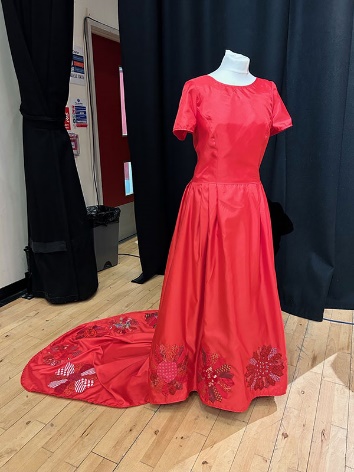 This project has received funding from South Gloucestershire Council through their Member Awarded Funding scheme. Councillor Ben Randles (Bradley Stoke South Ward) awarded £700, and Councillor Sam Scott (Charlton & Cribbs Ward) awarded £250.Costs breakdownA number of local community groups are keen to hear more about the project and to get involved. The next Red Dress Project planning meeting is in June 2024.	7.2	Review of All Service Level Agreements (SLA)At the Leisure, Youth & Amenities committee meeting on 19th February 2024, it was agreed to carry out a review of all SLA for 2024/25 to identify whether those groups/organisations who have not applied for funding for a number of years will be likely to claim in the future. The table below shows SLA payments made during 2023/24:The following email was sent to the groups who have not applied for a number of years and their responses were:Four Towns & Vale Link Transport - The organisation has now applied for funding for 2024/25Bradley Stoke Town Council is just about to review the long-standing Service Level Agreements that we have with organisations and groups locally. As you will be aware we do have SLA funding set aside for Four Towns and Vale Link Transport however the last time that your organisation applied for the funding was in December 2019. Can you please confirm whether your organisation is likely to apply for the funding in the future, as otherwise this funding will be re-allocated elsewhere. Response received: - “We have recently seen a reduction in support for all CT (community transport) groups by WECA (West of England Combined Authority) in the recent budget round and because of this we would be glad of your assistance to help us.”Patchway, Filton and Stokes Volunteer CentreBradley Stoke Town Council is just about to review the long-standing Service Level Agreements that we have with organisations and groups locally. As you will be aware we do have SLA funding set aside for Patchway, Filton & The Stokes Volunteer Centre, however the last time that your organisation applied for the funding was in December 2020. Can you please confirm whether your organisation is likely to apply for the funding in the future, as otherwise this funding will be re-allocated elsewhere. Initial response received: - “Thank you so much for your email and huge apologies for the delay in getting back to you. I am just checking through with our CEO but yes I believe this money is hugely needed.”Victim Support – email sent to them following a generic request for funding from one of their team – currently awaiting a response: Thanks for the email. This is quite a timely email as we are just about to review the long-standing SLA that we have with organisations and groups locally. Are you aware that we do actually have Service Level Agreement funding set aside for Victim Support, however the last time that the annual amount of £848.19 was claimed was in December 2016.  If you would like to apply for the £848.19 funding for 2024/25, please see the attached word document for further information.	The Town Clerk was asked to send one further reminder to Victim Support.It was suggested that the Town Council could consider rounding up/down the amounts paid on SLAs as and when the groups apply for funding to streamline the amounts.8	Matters within the scope of the Leisure, Youth & Amenities Committee8.1	Bradley Stoke in Bloom (BSIB) update by Steering Group No update received.8.2	Youth Development & Participation Worker (YDPW) update by Graham BakerGraham Baker, Youth Development & Participation Worker presented the following report:Headline news since last LYA Committee report on the 19thFebruary 2024.Youth work sessions delivered: we have delivered the following youth work sessions since the last report to Committee:Four core youth work sessions per week (32 core sessions during this reporting period). The sessions have taken place at the skatepark, the Jubilee Centre (Girls Project) and Jubilee Hardcourts and surrounding area.Each core session comprises of between 2hrs and 2.5hrs of face-to-face youth work. Most sessions have been extremely well attended, even though several sessions have been impacted by very rainy and/ or cold weather (e.g. skatepark unusable). However, we have continued to be busy with the attendance range for the Skatepark and Jubilee Hardcourt sessions attracting between 25 and 65 young people, with at least 50 usually in attendance at the skatepark, with the majority of them not being skatepark users. The age distribution has the majority in the 12-to-18-year age range. The gender breakdown has continued to be approximately 30% girls and young women and 70% boys and young men.Since the last report, the Girls & Young Women’s Project has held 8 weekly core sessions at the Jubilee Centre. The age range is mainly between 13 and 16 with up to 10 young women attending each session during this reporting period. Easter school holidays: during the easter holidays we have continued to deliver all our core sessions with good attendance in line with the above stats. Festival youth work update: following agreement at the last LYA committee meeting, we continue to work towards two full days of youth work activities at our annual community festival, including a skatepark competition on the Sunday and the additional attractions on both days of Kings Ramps and Olas Arts. Upshot: the Upshot monitoring, evaluation programme has moved to a ‘live’ account, and we are continuing to populate the data base from session registers, consent forms, etc. As previously mentioned, the Upshot system has been or is being adopted by other SG youth work partners, and progress towards harmonising the measurement of ‘outcomes’ is now being actively discussed through an outcome working group.South Glos Youth Work Partnership: the partnership continues to meet, including regular networking with other agencies and organisations, including SGC Early Help and commissioning officers re the YAO (Youth Activity Fund), the Violence Reduction Partnership (VRP), etc. We are also continuing to work on a partnership Lottery funding bid (BSTC could benefit to a similar amount to the YAO £14K per year funding). We have also met separately as one of 3 ‘Lots’ (Lot 1), within the YAO bid structure and are looking to plan further joint ‘Lot 1’ activities, following the recent successful joint Paintballing trip.Various liaison meetings: as well as the various partnership meetings above, the YD&PW has attended a range of meetings, including Multi Agency ASB (Anti-Social Behaviour) meetings, a National Bleed Kit meeting, liaison meeting with the VRP, Police and SGC Drugs & Alcohol Service.Stoke Gifford youth work sessions update: as mentioned in the previous report, the organisation currently delivering youth work sessions in Stoke Gifford are ‘refocusing their areas of delivery’. Consequently, Stoke Gifford PC have agreed with the Lot 1 lead organisation that, in the ‘short term’ they will take on delivery of the two youth work sessions in Stoke Gifford.Our recent and planned youth work strands explained below:Girls’ Project youth work sessions have taken place every Tuesday throughout this reporting period. The sessions offer a safe space and a range of activities, discussions, and support.  We promote the Girls Project using closed group Instagram and this helps inform/ remind people of upcoming sessions, any specific focus, and future projects as well as help supportively signposting to organisations or useful information. We also support individuals/ small groups outside of the formal session.Skatepark building and outreach youth work sessions: we have continued to run two well attended core youth work sessions per week throughout this reporting period. In addition, when attending the site for various reasons, we regularly provide extra ad hoc support and/ or engagement, with young people and the wider community. The youth work sessions engage both regular skatepark users and young people who attend mainly for the youth work sessions and a safe, supportive, social space that also offers free food and drink. Our food offer is supported by the Fareshare (recycled food) charity through bi-weekly collections from Tesco (Hatchet Rd).  Jubilee hardcourt area youth work sessions: these sessions have continued weekly throughout this reporting period. The sessions offer the opportunity for informal engagement in sporting activities; basically, a kick about or a chance to play basketball (netball posts), tennis, frisbee, etc, have squash/ hot chocolate available, occasional BBQs, etc. As with all our sessions, we offer an environment for support, discussion and challenge on numerous topics, issues, lifestyle choices, and anti-social behaviours. We also offer support and activities outside of the formal sessions, including supportive signposting, advocacy, etc (see one to one below). Occasional outreach and ad hoc youth work sessions with young people in the Jubilee Centre area, Willowbrook, etc. As mentioned above, we continue a limited amount of outreach and ad hoc sessions. Detached, outreach and project youth work sessions will increase in frequency when we recruit additional part team sessional youth workers and additional long term project funding is confirmed.  One to one support: 1-2-1 / small group work has continued throughout this period. This work can cover a wide range of issues including, liaison with parents/ carers, peer conflict, informal counselling, bereavement, mental health and well-being, college/ schoolwork experience placements, NEET, CV writing support, references, etc. Review of Youth Work Provision/ strands. Following a brief report and discussion at the last LYA Committee, it was agreed to establish a ‘youth provision working group’ to review our current youth work offer, including delivery strands, delivery places and spaces, staffing etc. The first meeting is on Monday 29th April at 7pm.Staff training, development, and recruitment: the previous report to committee highlighted the need to fill certain BSTC part time youth work vacancies so that we could deliver additional sessions, including regular detached youth work. The YD&PW suggested that a new recruitment drive would be timely given the recent confirmation of further five-year YAO funding and the setting up of new Youth Work Level 2 and 3 p/t qualification routes, at City of Bristol college, which could potentially help with recruitment and training. As mentioned above, further discussion on recruitment can now be progressed within the ‘youth provision working group’.Strategic lead on other current & evolving projects. Development & review of Youth Work Policies & Procedures.Reporting, evaluating & data collection: including the continued establishment of the Upshot monitoring & evaluation package, regular reporting to SGC on SG Youth Offer funding, bids for additional future funding, etc.8.3	Review of Youth Work Provision in Bradley StokeThe first working group meeting of councillors and officers will be taking place on Monday 29th April 2024 (7 - 9pm) at the Jubilee Centre. The working group invitation was sent to all councillors.9	Date of next meetingMonday 17th June 2024 at 7.00pm.The meeting closed at 7.50pmCDG remainder £3,116.38 DescriptionTotalRemainder CDGMicrophone stands£90Insurance£104IRN£463PPL£883.62£1,575.76  9/4/24ItemCostStaff costs£5743.26DBS checks £50.00Room Hire£1000.00Lunch for children – 640 children total @ £3.50 per head per day£2240.00Resources£250.00Refreshments for family activities£100.00Activity Providers£350.00Core costs£923.30Total cost£10656.5614/08/2023Red Dress Project/IWD£1000 allocated by Leisure, Youth & Amenities Committee to cover International Womens Day Red Dress Event + 80th D Day anniversary event  due to take place June 2024 + Red Dress Event has additional £700 MAF Funding (January 2024) for hall hire£1,700.0020/09/2023The Red Dress – Kirsty Macleod Presentation about the Red Dress Project by originator of the project£300.0021/09/2023RIT DYE UKDye for Red Dress Project £39.4419/01/2024Event BriteTickets for Red Dress Project IWD£19.7629/02/2024PaperstoneVending Cups (pk 1000) only need 250 for Red Dress event – remainder to be used for other events during the year£45.5205/03/2024Bradley Stoke Community School (BSCS)Venue Hire Fri  for Red Dress Project/IWD event on 8th March 2024£649.6508/03/2024TescoRefreshments for IWD red dress event£46.5008/03/2024Hobby CraftHeart picture craft materials£29.0018/03/2024FabriclandFabric for new red dress£36.5721/03/2024Tesco’sThank you cards for those involved in event£12.00OrganisationAmount Paid in 2023/24Bradley Stoke Youth Cricket Club£3,500.00Bradley Stoke Youth Football Club£2,300.00Christ the King Youth Group£2,500.00Four Towns & Vale Link Transport£2,404.24 - not applied forPatchway, Filton and Stokes Volunteer Centre£1,158.00 - not applied forSG Chinese Association£1,764.37Three Brooks Nature Conservation Group£2,000.00Victim Support£848.19 - not applied for